Progetta la tessera ANISA 2015Concorso di Idee riservato agli studenti degli Istituti di Istruzione superiore di secondo Grado per la progettazione grafica della tessera associativa ANISA per l’anno 2015 (valida per un triennio) con il supporto di Fabriano/Fedrigoni e in collaborazione EAC Comunicazione.ESITO FINALELa giuria che ha valutato i 24 bozzetti pervenuti alla segreteria del Concorso, presieduta dalla presidente ANISA Irene Baldriga e composta la past president Teresa Calvano, Emanuele Vicini membro del direttivo ANISA, Giuseppe Prezioso per Fabriano/Fedrigoni e Mauro Bubbico grafico professionista e docente di progettazione grafica nell'ISIA di Urbino, ha concluso oggi 23 febbraio 2015 le operazioni di voto. Coordina le operazioni di voto la segretaria nazionale Giovanna M. Bozzi. I progetti vincitori sono:Il primo premio, che prevede 1000 € in materiali per i laboratori dei Licei Artistici, offerto da Fedrigoni/Fabriano, è stato assegnato al bozzetto contrassegnato dal codice ANIS0029 realizzato Liceo Artistico "E. Simone" di Brindisi dagli allievi guidati dalla prof.ssa Marica Franchini, con la seguente motivazione: “Il bozzetto cita e reinterpreta l’opera di Alighiero Boetti, un artista che ha lavorato con le lettere, con l'alfabeto che sono alla base della grafica e ha interpretato la scrittura come forma e come colore. La composizione è gradevole, allegra, costruisce una tessitura armonica ed esprime la sintesi tra la la comunicazione attraverso le parole, i segni e l’immagine, interpretando al meglio la storia e la mission dell’ANISA”.La giuria dà l’indicazione di sostituire il logo inserito dallo studente con uno po' più piccolo, da stampare a rilievo (a secco) con un effetto speciale di stampa e/o con una verniciatura.La tessera vincitrice del concorso sarà stampata su carta preziosa Fabriano, a cura di Fedrigoni/Fabriano, con l’indicazione del nome dello studente e dell’Istituto di provenienza. Il layout definitivo della tessera sarà realizzato a cura di EAC Comunicazione in collaborazione con Mauro Bubbico, grafico professionista e docente di progettazione grafica all’ISIA di Urbino. Alla seconda scuola classificata, il Liceo Artistico "G. Brotsu" di Quartu Sant’Elena,  Cagliari (docente Marianna Puccio) andranno 700 € in materiali per i laboratori dei Licei Artistici, e alla terza scuola classificata, a pari merito il Liceo Artistico Caravaggio di Milano (docente Cristina Magnaghi) e  il Liceo Artistico "G. Brotsu" di Quartu Sant’Elena,  Cagliari, andranno 500 € in materiali per i laboratori dei Licei Artistici.La giuria ha tenuto conto della rispondenza del progetto alle indicazioni fornite nel documento allegato al Bando denominato Brief di progetto. I criterio di valutazione oggettivi per stilare una graduatoria di merito, così come previsto dal Bando sono stati i seguenti: Usabilità (Le posizioni e le dimensione degli elementi che compongono la grafica sono efficaci e leggibili?); Creatività (Gli elementi sono interpretati in modo originale e con  cura dei dettagli?); Contenuto (La grafica esprime i valori dell’Anisa e offre informazioni a chi guarda?); Comunicazione (Le idee grafiche e la struttura comunicano la mission dell’ANISA?); Progetto (La relazione spiega e argomenta le fasi ideative ed esecutive del progetto?). Ogni membro della giuria ha assegnato, per ognuna delle cinque voci, un punteggio da 1 a 10.Questa la graduatoria di tutte le scuole partecipanti:La segretaria nazionale ANISA prof. ssa Giovanna M. BozziIn collaborazione con 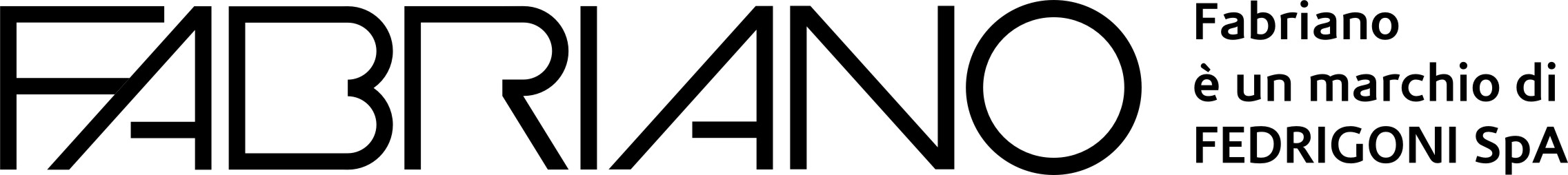 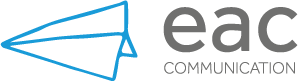 progettopunteggio Istitutocittà docenteI classificatoANIS0029186Liceo Artistico "E.Simone"BrindisiMarica FranchiniII classificatoANIS0001145Liceo Artistico "G. Brotsu"CagliariMarianna PuccioIII classificatoEx aequoANIS0004128Liceo Artistico "G. Brotsu"CagliariMarianna PuccioIII classificatoEx aequoANIS0022128Liceo Artistico "Caravaggio"MilanoCristina Magnaghiprogettopunteggio totalepunteggio totalecittà docenteANIS0029186Liceo Artistico "E.Simone"BrindisiMarica FranchiniANIS0001145Liceo Artistico "G. Brotsu"CagliariMarianna PuccioANIS0004128Liceo Artistico "G. Brotsu"CagliariMarianna PuccioANIS0022128Liceo Artistico "Caravaggio"MilanoCristina MagnaghiANIS0008106Liceo Artistico "Boccioni"MilanoBarbara GalbiatiANIS0024103Liceo Artistico "Caravaggio"MilanoCristina MagnaghiANIS000293Liceo Artistico "G. Brotsu"CagliariMarianna PuccioANIS000692Liceo Artistico "G. Brotsu"CagliariMarianna PuccioANIS001692IIS Pontano Leonardi VoltaSpoletoRosa PeruginoANIS002687Liceo Scientifico e Ling. "E. Medi"BattipagliaM.Rosaria GalluzziANIS000384Liceo Artistico "G. Brotsu"CagliariMarianna PuccioANIS000580Liceo Artistico "G. Brotsu"CagliariMarianna PuccioANIS000980Liceo Artistico "Boccioni"MilanoBarbara GalbiatiANIS002780Liceo Scientifico e Ling. "E. Medi"BattipagliaM.Rosaria GalluzziANIS002379Liceo Artistico "Caravaggio"MilanoCristina MagnaghiANIS001978IIS Sansi Leonardi VoltaSpoletoNadia GaggiottiANIS002878Liceo Scientifico e Ling. "E. Medi"BattipagliaM.Rosaria GalluzziANIS000776Liceo Artistico "Boccioni"MilanoBarbara GalbiatiANIS001076IIS Pontano Leonardi VoltaSpoletoRosa PeruginoANIS002073IIS Sansi Leonardi VoltaSpoletoNadia GaggiottiANIS003069Liceo Artistico "E.Simone"BrindisiMarica FranchiniANIS001866IIS Pontano Leonardi VoltaSpoletoRosa PeruginoANIS001765IIS Pontano Leonardi VoltaSpoletoRosa PeruginoANIS002555Liceo Artistico "E.Simone"BrindisiMarica Franchini